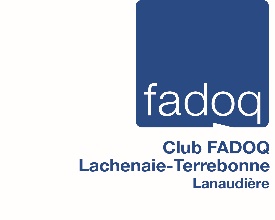 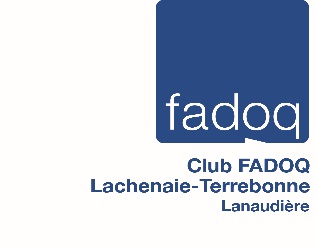 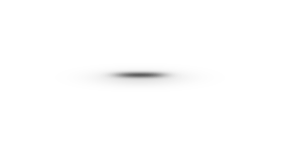 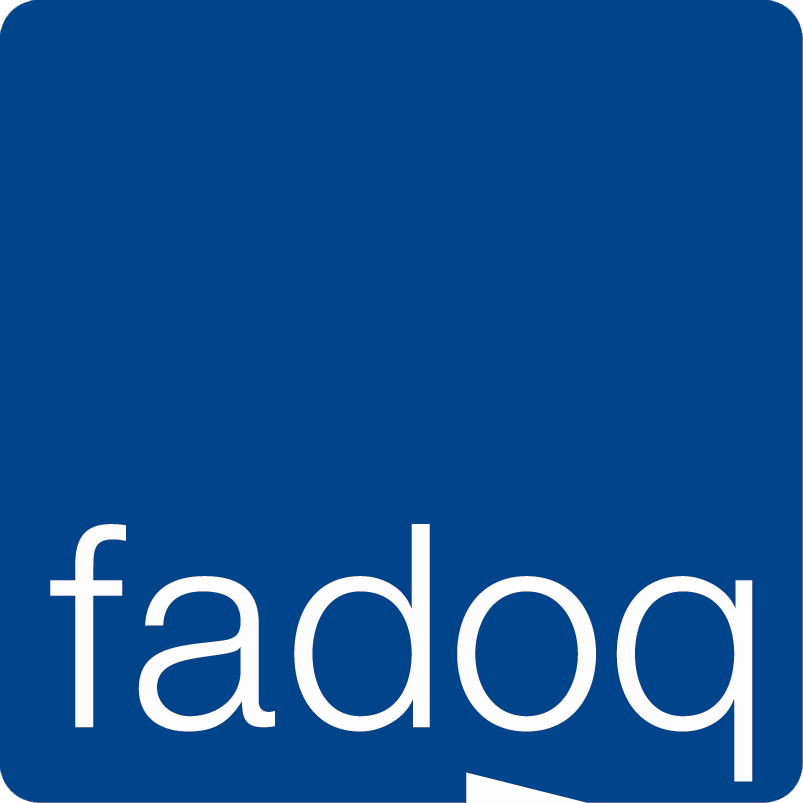 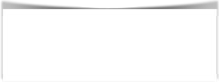 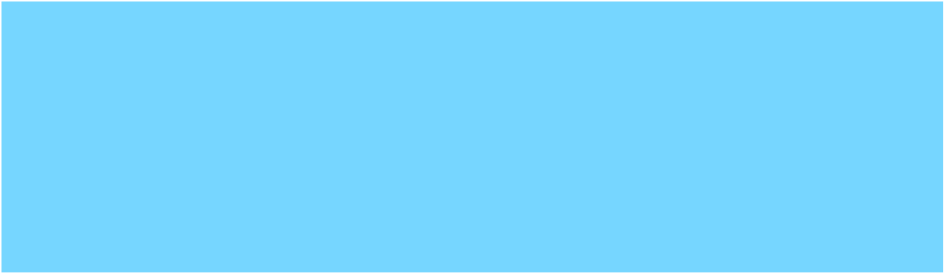 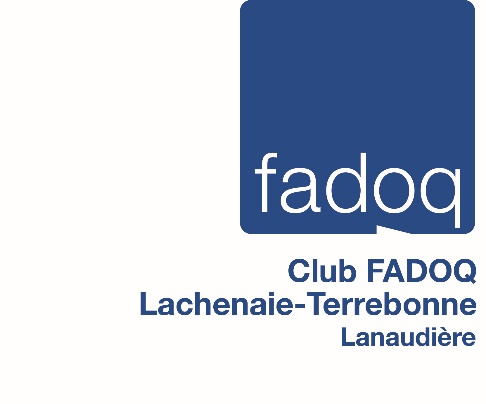 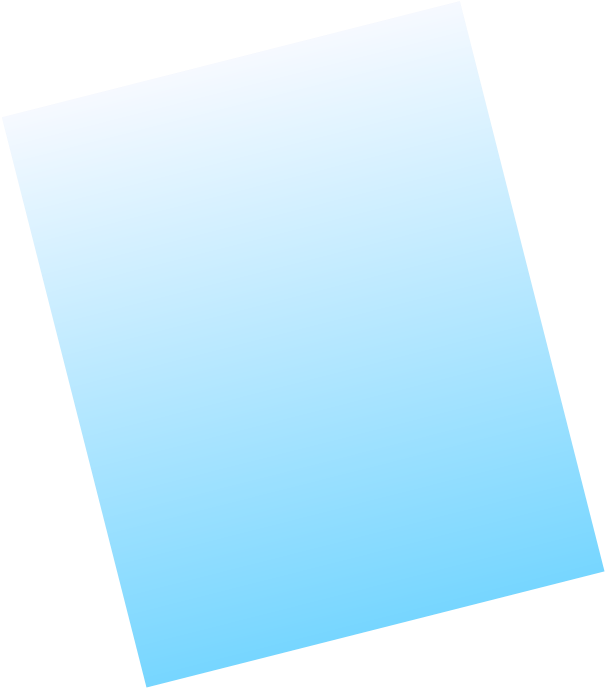 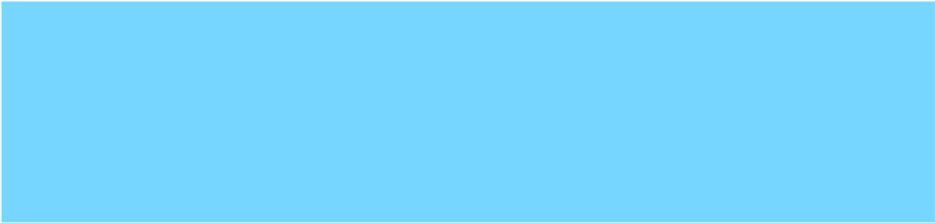 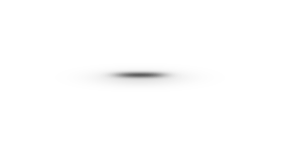 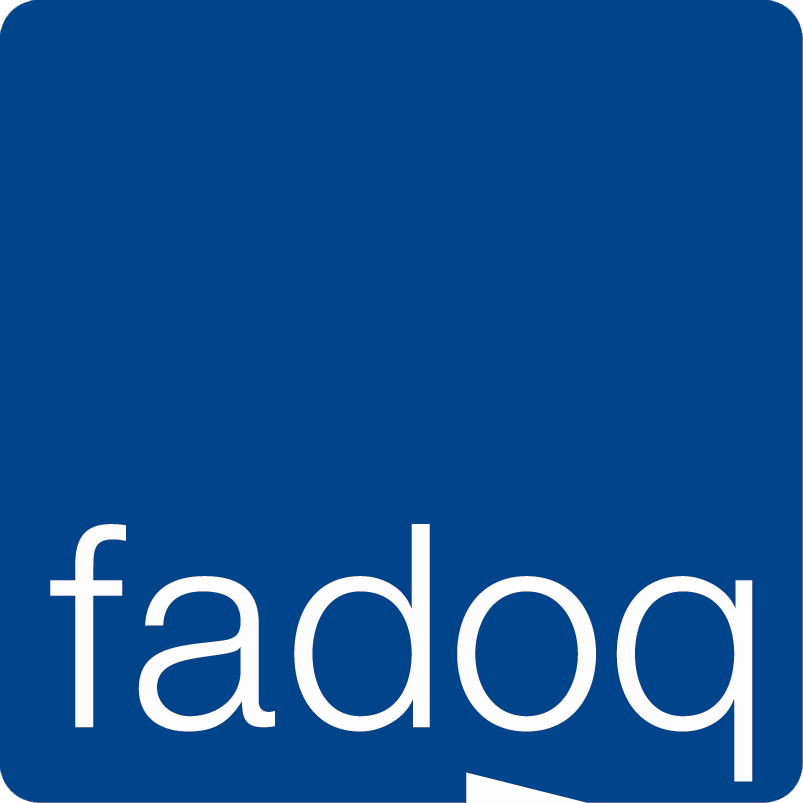 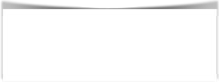 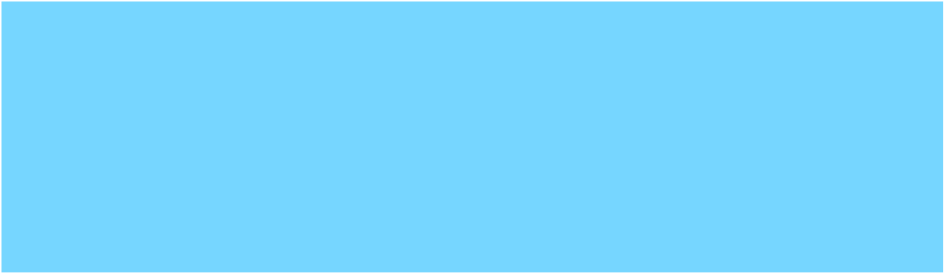 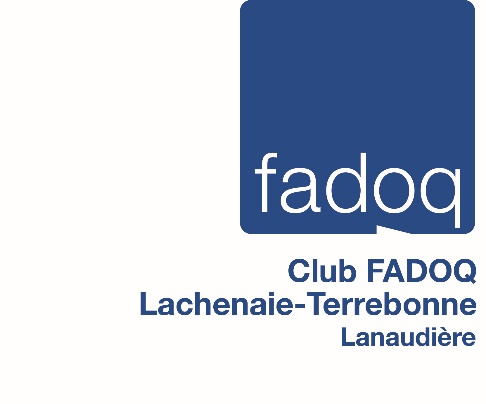 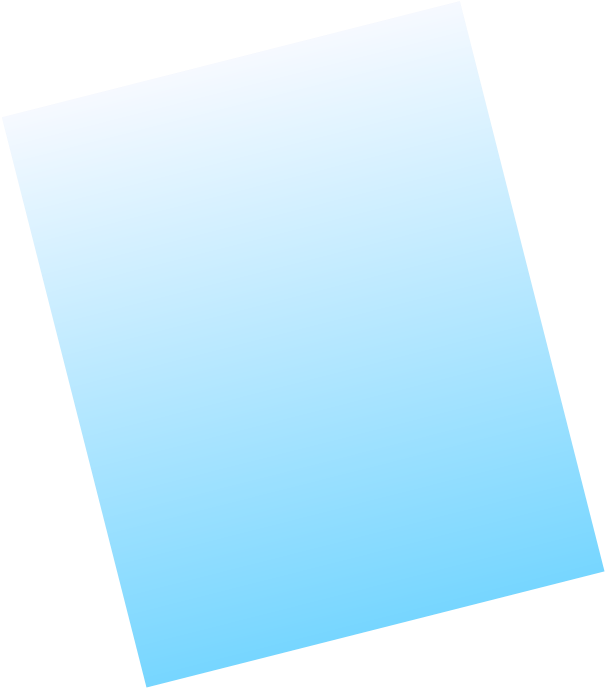 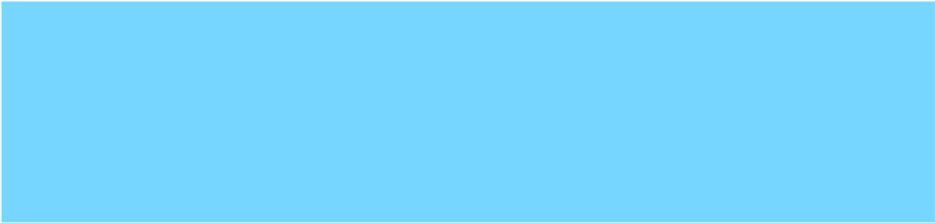      •• COURS DE DANSE ••     LUNDI     12 semaines : 10 septembre au 26 novembre     3 décembre : de 13 h à 16 h     Sauf le 8 octobre (férié)     Débutant 1 • 13 h à 14 h     Débutant 2 • 14 h 05 à 15 h 05     Responsables : Ginette Beaudoin 450-961-1614     Diane Durocher 450-471-7223     Normand Langlois 450-964-5961     Coût : 12 cours : 40$ / membre ou 5$ / cours membre     Carte de membre exigée ou $10 par cours non-membre
     Endroit : Centre Angora, 4125 rue d’Argenson,      Terrebonne Salle 200     •• SOIRÉES DANSANTES ••      SAMEDI • 19 h 30 à 22 h 30      6 octobre, 3 novembre et 15 décembre.        Responsable : Normand Langlois 450-964-5961     Animatrice : Lorraine Martel      Coût : 5$ aux membres et non membres     Endroit : École Bernard Corbin1747 rue Rochon, Terrebonne SOUPERS
Tous les soupers auront lieu
à l’école Bernard-Corbin, 1747 rue Rochon, Terrebonne 
5$ de rabais sur présentation carte de membre
pour information : Monique Walsh 450-471-7414
SOUPER DE LA RENTRÉE
29 septembre • 18 h à 23 h (prix 30$)Animateur : Carl GauthierSOUPER D’HALLOWEEN27 octobre • 18 h à 23 h (prix 30$)Animateur : Dany Wilson
SOUPER FIN D’AUTOMNE
17 novembre • 18 h à 23 h (prix 30$)
Animateur : Carl GauthierSOUPER DES FÊTES
8 décembre • 18 h à 23 h (prix 30$)Animatrice : Ginette Galarneau.•• CONVERSATION ANGLAISE ••            
LUNDI * 9 h 30 à 11 h 3012 semaines : 10 sept. au 19 nov., (8 oct. férié) MARDI • 9 h 30 à 11 h 3012 semaines : 11 sept. au 12 nov. MERCREDI • 9 h 30 à 11 h 30 et 13 h 15 à 15 h 15 12 semaines : 12 sept. au 13 nov. JEUDI • 9 h 30 à 11 h 30 et 13 h 15 à 15 h 15 12 semaines : 13 sept. au 14 nov. VENDREDI • 9 h 30 à 11 h 30 12 semaines : 14 sept. au 15 nov. Endroit : Centre St-Charles, 2951 ch. St-Charles,     TerrebonneProfesseure : Maria Godoy Gaviola 514-576-8381Coût : 12 semaines • 84$ •• ESPAGNOL ••MARDI • 13 h 30 à 15 h 30 12 semaines : 11 sept. au 27 nov.   MERCREDI • 9 h à 11 h12 semaines : 5 sept. au 21 nov.JEUDI • 13 30 h à 15 h 3012 semaines : 6 sept. au 22 nov.  VENDREDI • 9 h à 11 h et 13 h 25 à 15 h 30  12 semaines : 7 sept. au 23 nov.Coût : 12 semaines * 84$Endroit : Centre Angora, salle 1074125 rue d’Argenson, TerrebonneProfesseure : Sandra Badavid450-471-7301 et 514-629-6302 		INSCRIPTIONS29, 30 et 31 août 2018De 13 h à 16 h2951 ch. Saint-Charles, Terrebonne.(payable par chèque ou comptant)•• MARCHE ACTIVE ••LUNDI • 10 h à 11 h JEUDI • 10 h à 11 h Ile des Moulins à TerrebonneResponsable : Élisabeth Grenier 450-492-1499 GRATUIT•• VIACTIVE •• MARDI  Du : 11 septembre au 27 novembreDe • 9 h 30 à 11 h Et 4 décembre de 8 h 30 à 11 h  Endroit : Centre Angora, 4125 rue d’Argenson    Terrebonne – salle 200    GRATUITResponsables : Claudette Després 450-471-1696                             Louise Deschênes 450-471-7882                                     •• VIACTIVE AU SOL ••                                          VENDREDI • 10 h à 11 h 30                                   Du : 14 septembre au 30 novembre                                                                                        Endroit : Édifice Léon-Martel   100-940 Montée Masson, TerrebonneGRATUITResponsable : Claudette Després 450-471-1696 •• BASEBALL POCHE •• MARDI • 13 h à 16 h 14 semaines : 11 septembre au 4 décembre11 décembre de 11 h 30 à 16 h  Responsable : Nicole Paradis 450-471-6994Endroit : 2951 chemin Saint-Charles, Terrebonne                                •• WHIST MILITAIRE •• MERCREDI • 13 h à 16 h14 semaines : 12 sept. au 12 déc.  Endroit : Édifice Léon-Martel100-940 Montée Masson, TerrebonneResponsable : Lise De Chantal 450- 964-4363